内乡县实验高级中学教学楼和操场工程项目招 标 公 告1、招标条件本招标项目内乡县实验高级中学教学楼和操场工程项目已由有关文件批准建设，招标人为内乡县实验高级中学，建设资金来自财政资金及自筹，招标代理为中弘天合工程咨询有限公司。项目已具备招标条件，现对该项目的施工进行国内公开招标，欢迎具有相应资格的投标人前来参加。本次招标采用全流程电子辅助招投标。2、项目概况  2.1项目名称：内乡县实验高级中学教学楼和操场工程项目2.2项目编号：E41130000850015760012.3主要建设内容：本项目建设的教学楼和配套相关工程建设及田径场、篮球场、排球场等运动场所的升级改造。2.4建设地点：内乡县实验高级中学院内。2.5计划工期：210日历天/标段(其中操场工程建设75日历天）。2.6招标范围：审查合格的施工图和工程量清单范围内的所有工程施工。2.7标段划分：本项目共划分为1个标段第1标段：内乡县实验高级中学教学楼和操场工程项目全部建设内容；注：具体规格、数量详见招标文件工程量清单和施工图纸及补充文件（如有）等列明的所有建设内容；2.8质量要求：达到国家质量验收规范合格标准。投标人资格要求：3.1具有独立法人资格，提供有效的三证合一的营业执照；3.2投标人须具备建设行政主管部门颁发的建筑工程施工总承包叁级及以上资质（含叁级）；具有有效的安全生产许可证；并在人员、设备、资金等方面具有相应的施工能力；3.3投标人拟派项目经理须具备有效的相关专业贰级及以上注册建造师注册证书（不含临时），具备有效的安全生产考核合格证书（B证）；技术负责人应具备工程类中级及以上技术职称或建筑工程专业注册建造师执业资格；专职安全员（C 证）应取得有效的安全生产考核合格证；3.4投标人需提供2017~2019年财务审计报告，财务状况良好；投标人成立不足3年时从实际成立时间算起或提供银行资信证明；3.5投标人应承诺拟任项目经理、技术负责人不得有在建工程，一经查实取消其资格。投标人拟投入项目经理和技术负责人有在建项目但已履行变更手续的，在投标文件中需附经批准的变更手续，可视为无在建工程，开标后提供的任何材料一律不予认可；3.6对列入失信被执行人、重大税收违法案件当事人名单、政府采购严重违法失信行为记录名单的投标人，拒绝参与本项目政府采购活动。查询渠道和内容包括“信用中国”网站的“失信被执行人”和“重大税收违法案件当事人名单”、“中国政府采购网”网站的“政府采购严重违法失信行为记录名单”；查询日期不得早于招标公告发布之日，提供截图必须清晰可辨。3.7投标人需提供无行贿犯罪记录承诺函，承诺对象包括：投标企业、法定代表人、拟任项目经理、委托代理人，并对其真实性负责，若承诺不实，造成的后果由投标人自行负责；3.8投标人现阶段没有处于被责令停产、停业，或者投标资格被取消、最近三年内没有骗取中标或者严重违约及重大工程质量等问题。3.9本项目招标不接受联合体投标，不允许转包和违法分包。本项目实行资格后审，营业执照、资质、业绩、人员、财务、证书等内容，须在市场主体信息库中已登记的信息中选取。审查内容以投标截止时间24小时前（节假日顺延）填报上传企业诚信库信息为准，过期更改的诚信库信息不作为本项目评审依据。开评标现场不接受诚信库信息原件。诚信库上传信息必须内容齐全，真实有效，原件扫描件清晰可辨。否则，由此造成应得分而未得分或资格审查不合格等情况的，由投标企业承担责任。本项目评标结果公示时，同时公示中标候选人诚信库信息，接受社会监督。4、招标文件的获取　　4.1获取时间：2021年4月8日08时00分至2021年4月14日18时00分（北京时间，法定节假日除外）。　　4.2地点：内乡县公共资源电子交易平台下载。　　4.3获取方式：　　4.3.1企业诚信库注册及CA办理　　本项目只接受内乡县公共资源电子交易平台中已加入企业诚信库的企业业务，由于内乡县交易中心启用新版电子交易系统，已在旧版系统中注册的各交易主体应重新在新版交易系统中注册完善相关信息后绑定原CA证书，新注册的各交易主体直接在新版交易系统中注册完善相关信息并绑定CA证书（详见内乡县公共资源交易中心网站《内乡县公共资源交易系统（3.0版）启用通知》，请各潜在投标人按内乡县公共资源交易中心网站规定及时办理，未按内乡县公共资源交易中心规定办理相关手续导致无法参与投标的，投标人责任自负）。新版电子交易系统技术支持/信安CA客服：0371-96596。　　4.3.2招标文件获取方法：潜在投标人需通过内乡县公共资源交易网新版系统首页点击新版电子交易系统，登录交易系统进行招标文件下载。（详见内乡县公共资源交易网办事指南《3.0投标人操作手册》、《上传资质包操作说明》）。 4.3.3请各投标人在获取招标文件后及时关注网站更新信息，若因其他原因未能及时看到网上更新信息而造成的损失，招标人及代理机构将不负任何责任。 4.4招标文件售价：0元/份。　　注：（1）招标文件获取有时间要求，错过时间后将无法完成操作，一切后果由投标人自负。　　（2）潜在投标人务必在获取招标文件时间内完成招标文件下载并确保文件下载完整（电子版招标文件及相关附件一并下载），获取时间截止后将无法下载任何招标文件内容，若由此原因影响投标文件制作、投标文件递交、投标文件解密等情况，造成的损失由潜在投标人自行承担。　　（3）该项目需要使用网上远程不见面开标系统开标。各投标人根据操作手册要求，提前做好相关准备工作，所有准备工作需自行到位，开标过程中如遇到紧急事项，可在不见面开标大厅中进行提出答疑，严重问题可拨打现场技术支持电话17518959397。各投标人需在投标截止前登录网上不见面系统进行等候签到。（4）网上不见面开标过程中，如投标人准备不到位，造成无法及时解密、网络问题等情况造成开标无法继续的，视为该投标人自动放弃投标（签到截止时间30分钟内），不再执行投标文件解密。（5）本项目实行资格后审，营业执照、资质、业绩、人员、财务、证书等内容，须在市场主体信息库中已登记的信息中选取。审查内容以投标截止时间24小时前（节假日顺延）填报上传企业诚信库信息为准，过期更改的诚信库信息不作为本项目评审依据。开评标现场不接受诚信库信息原件。诚信库上传信息必须内容齐全，真实有效，原件扫描件清晰可辨。否则，由此造成应得分而未得分或资格审查不合格等情况的，由投标企业承担责任。5、投标截止时间（投标文件递交截止时间）及地点　　5.1电子投标文件上传递交截止时间：2021年5月11日09时00分（北京时间）；地点：《全国公共资源交易平台（河南省﹒内乡县）》电子交易平台；5.2开标时间：2021年5月11日09时00分（北京时间）；开标地点：内乡县公共资源交易中心三楼开标室。　　5.3投标人自行上传投标文件，无需寄送和递交非加密投标文件光盘等。电子投标文件应在招标文件规定的投标截止时间前到达交易系统，逾期到达交易系统的电子投标文件视为放弃本次投标。6、招标公告发布媒体本次招标公告同时在《中国招标投标公共服务平台》、《河南省政府采购网》、《河南省电子招标投标公共服务平台》和《内乡县公共资源交易中心网》网站上发布。招标公告期限为5个工作日，从2021年4月8日至2021年4月14日。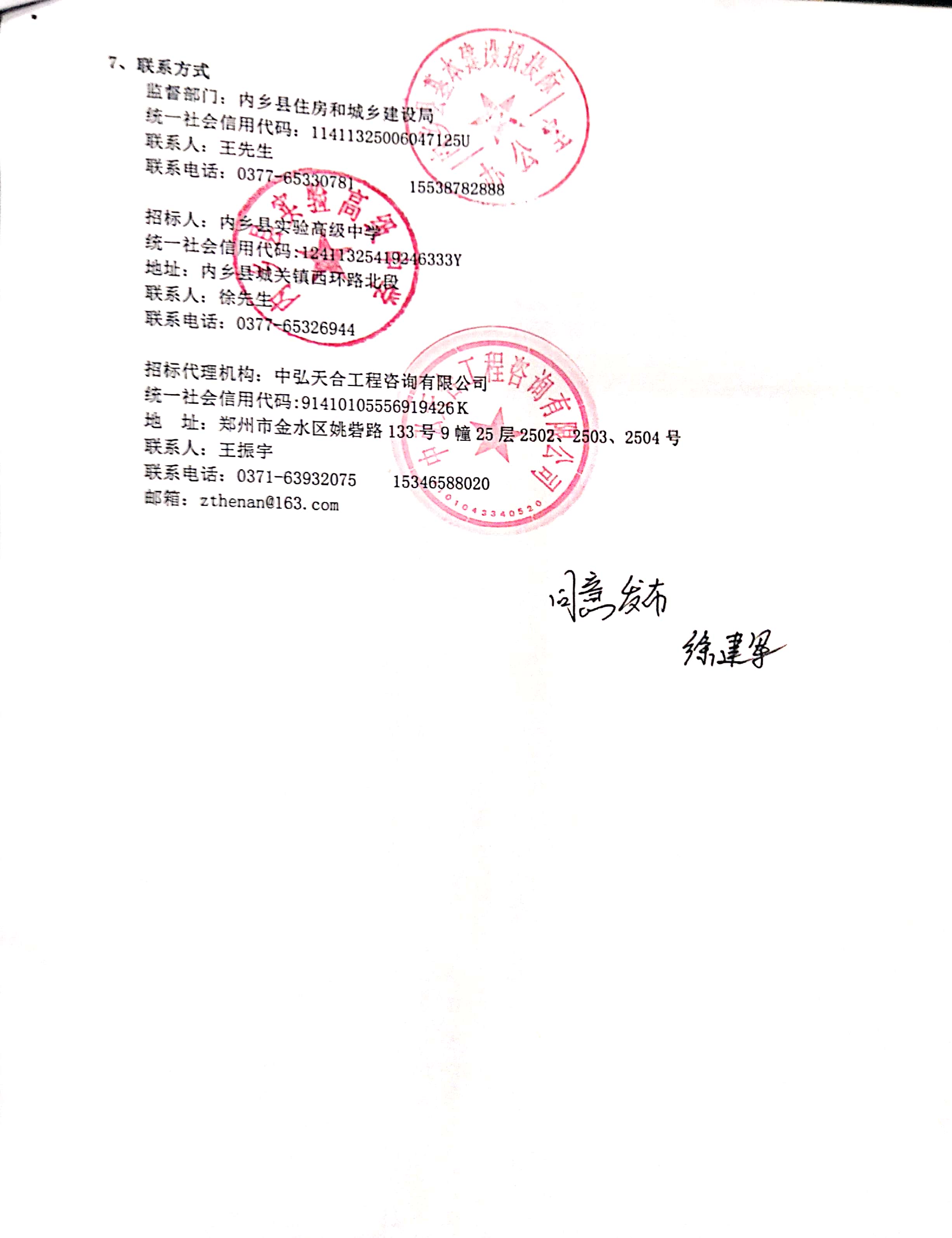 